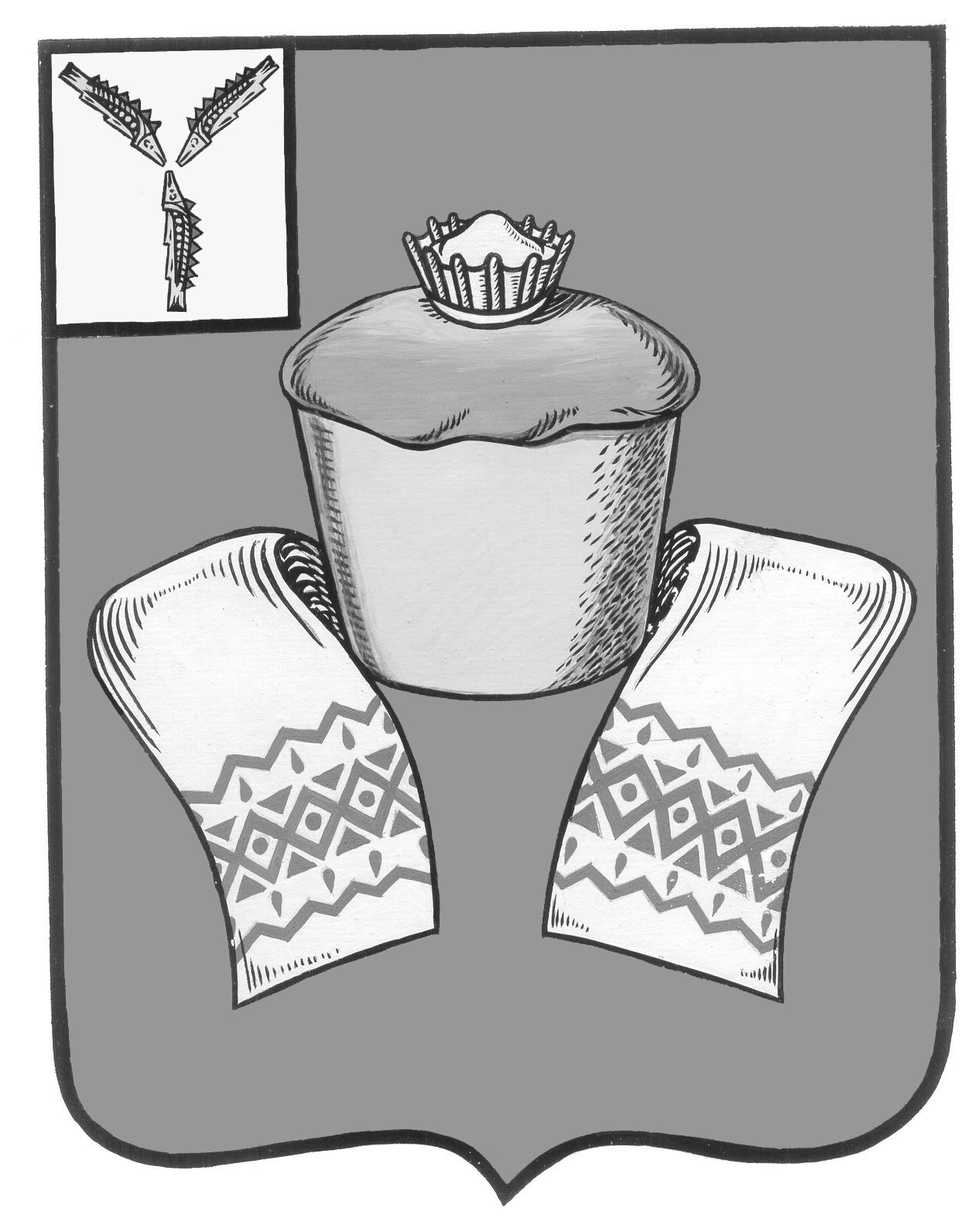 КОНТРОЛЬНО-СЧЕТНАЯ КОМИССИЯФЕДОРОВСКОГО МУНИЦИПАЛЬНОГО  РАЙОНАС А Р А Т О В С К О Й   О Б Л А С Т ИП О С Т А Н О В Л Е Н И Е       10 июля 2017г              1-пОт_______________№_____________р.п. МокроусОб утверждении плана проведенияконтрольных и экспертно-аналитическихмероприятий      в     учреждениях Федоровского муниципального районана   2   полугодие   2017  годаВ соответствии с Федеральным законом от 06.10.2003г. № 131-ФЗ «Об общих принципах организации местного самоуправления в Российской Федерации», Федеральным законом от 07 февраля 2011 года №6-ФЗ «Об общих принципах организации и деятельности контрольно-счетных органов субъектов Российской Федерации и муниципальных образований», Уставом Федоровского муниципального района, Решением Муниципального Собрания Федоровского муниципального района Саратовской области  от 25 октября 2016 года №20 «Об утверждении Положения о контрольно-счетной комиссии Федоровского муниципального района Саратовской области»   Постановляю:Утвердить план проведения контрольных и экспертно-аналитических мероприятий в учреждениях Федоровского муниципального района на 2 полугодие 2017 года согласно приложению.Председатель                                                                                 А.П. Костомясов                                                                   Приложение к постановлению№  1-п  от 10.07.2017г. ПЛАНпроведения контрольных и экспертно-аналитических мероприятий  в  учреждениях Федоровского муниципального района на 2 полугодие  2017 года№ п/пНаименование объекта проверкиНаименование контрольного мероприятияПроверяемый периодМесяц проведения проверкиПримечание1.Морцевское муниципальное образование Федоровского муниципального района Саратовской областиФормирование и исполнение бюджета2016Ноябрь-декабрь 2017 года